Generic Network Domain Access Request Form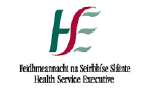 This form is used to request the creation of a HSE generic network domain access account. *Denotes mandatory fields or sections.  Incomplete forms will be returned to sender.  All sections can be completed by typing the required information in Microsoft Word and using the TAB key to move from field to field. The form must be completed by the proposed designated owner (at grade VIII / equivalent or higher) of the HSE generic network domain access account. N.B.  HSE Generic network domain accounts will only be created by the OoCIO where there is a justifiable HSE business need and when the criteria outlined in the HSE Access Control Policy has been met.  1*HSE Designated Owner Details*HSE Designated Owner Details*HSE Designated Owner Details*HSE Designated Owner Details*HSE Designated Owner Details*HSE Designated Owner Details*HSE Designated Owner Details*First Name:      *First Name:      *First Name:      *First Name:      *Last Name:      *Last Name:      *Last Name:      *Last Name:      *Grade / Job Title:      *Grade / Job Title:      *Grade / Job Title:      *Grade / Job Title:      *HSE Personnel or Agency Number:      *HSE Personnel or Agency Number:      *HSE Personnel or Agency Number:      *HSE Personnel or Agency Number:      *Phone / Ext. No/ Mobile (HSE):      *Phone / Ext. No/ Mobile (HSE):      *Phone / Ext. No/ Mobile (HSE):      *Phone / Ext. No/ Mobile (HSE):      *HSE email address:      *HSE email address:      *HSE email address:      *HSE email address:      *Department, full Location / work address:       *Department, full Location / work address:       *Department, full Location / work address:       *Department, full Location / work address:       *Department, full Location / work address:       *Department, full Location / work address:       *Department, full Location / work address:       *Department, full Location / work address:        2*Generic Network Domain Access Account Details*Generic Network Domain Access Account Details*Generic Network Domain Access Account Details*Generic Network Domain Access Account Details*Generic Network Domain Access Account Details*Generic Network Domain Access Account Details*Generic Network Domain Access Account Details*Suggested name for HSE generic account:  *Suggested name for HSE generic account:  *Suggested name for HSE generic account:  *Suggested name for HSE generic account:  *Provide details of how your request satisfies the criteria outlined in clause 4.4.3 of the HSE Access Control Policy - Link:  *Provide details of how your request satisfies the criteria outlined in clause 4.4.3 of the HSE Access Control Policy - Link:  *Provide details of how your request satisfies the criteria outlined in clause 4.4.3 of the HSE Access Control Policy - Link:  *Provide details of how your request satisfies the criteria outlined in clause 4.4.3 of the HSE Access Control Policy - Link:  *Provide details of how your request satisfies the criteria outlined in clause 4.4.3 of the HSE Access Control Policy - Link:  *Provide details of how your request satisfies the criteria outlined in clause 4.4.3 of the HSE Access Control Policy - Link:  *Provide details of how your request satisfies the criteria outlined in clause 4.4.3 of the HSE Access Control Policy - Link:  *Provide details of how your request satisfies the criteria outlined in clause 4.4.3 of the HSE Access Control Policy - Link:  *Provide the asset tags of the nominated HSE computer devices where the generic account will be used:*Provide the asset tags of the nominated HSE computer devices where the generic account will be used:*Provide the asset tags of the nominated HSE computer devices where the generic account will be used:*Provide the asset tags of the nominated HSE computer devices where the generic account will be used:*Provide the asset tags of the nominated HSE computer devices where the generic account will be used:*Provide the asset tags of the nominated HSE computer devices where the generic account will be used:*Provide the asset tags of the nominated HSE computer devices where the generic account will be used:*Provide the asset tags of the nominated HSE computer devices where the generic account will be used:Provide list of any HSE information systems that will need to be accessible from the generic account: Provide list of any HSE information systems that will need to be accessible from the generic account: Provide list of any HSE information systems that will need to be accessible from the generic account: Provide list of any HSE information systems that will need to be accessible from the generic account: Provide list of any HSE information systems that will need to be accessible from the generic account: Provide list of any HSE information systems that will need to be accessible from the generic account: Provide list of any HSE information systems that will need to be accessible from the generic account: Provide list of any HSE information systems that will need to be accessible from the generic account: Details of any local network resources (i.e. folders) that will need to be accessible from the generic accountDetails of any local network resources (i.e. folders) that will need to be accessible from the generic accountDetails of any local network resources (i.e. folders) that will need to be accessible from the generic accountDetails of any local network resources (i.e. folders) that will need to be accessible from the generic accountDetails of any local network resources (i.e. folders) that will need to be accessible from the generic accountDetails of any local network resources (i.e. folders) that will need to be accessible from the generic accountDetails of any local network resources (i.e. folders) that will need to be accessible from the generic accountDetails of any local network resources (i.e. folders) that will need to be accessible from the generic accountServer Name: Server Name: Share name: Share name: Share name: Folder name: Folder name: Access Required:   Read Only (RO)           Read / Write (RW)    3 *Designated Declaration and authorisation *Designated Declaration and authorisation *Designated Declaration and authorisation *Designated Declaration and authorisation *Designated Declaration and authorisation *Designated Declaration and authorisation *Designated Declaration and authorisationI understand and accept that once a HSE generic network domain access account is created for me, I will become the DESIGNATED OWNER of the HSE generic account, and I will be held responsible for the use, management and security of the HSE generic network domain account.I understand and accept that once a HSE generic network domain access account is created for me, I will become the DESIGNATED OWNER of the HSE generic account, and I will be held responsible for the use, management and security of the HSE generic network domain account.I understand and accept that once a HSE generic network domain access account is created for me, I will become the DESIGNATED OWNER of the HSE generic account, and I will be held responsible for the use, management and security of the HSE generic network domain account.I understand and accept that once a HSE generic network domain access account is created for me, I will become the DESIGNATED OWNER of the HSE generic account, and I will be held responsible for the use, management and security of the HSE generic network domain account.I understand and accept that once a HSE generic network domain access account is created for me, I will become the DESIGNATED OWNER of the HSE generic account, and I will be held responsible for the use, management and security of the HSE generic network domain account.I understand and accept that once a HSE generic network domain access account is created for me, I will become the DESIGNATED OWNER of the HSE generic account, and I will be held responsible for the use, management and security of the HSE generic network domain account.I understand and accept that once a HSE generic network domain access account is created for me, I will become the DESIGNATED OWNER of the HSE generic account, and I will be held responsible for the use, management and security of the HSE generic network domain account.I understand and accept that once a HSE generic network domain access account is created for me, I will become the DESIGNATED OWNER of the HSE generic account, and I will be held responsible for the use, management and security of the HSE generic network domain account.*HSE National IT Security Policies link   HSE ICT PoliciesThese policies cover the correct and appropriate use of the Health Service Executive’s Information Technology (I.T.) resources*HSE National IT Security Policies link   HSE ICT PoliciesThese policies cover the correct and appropriate use of the Health Service Executive’s Information Technology (I.T.) resources*HSE National IT Security Policies link   HSE ICT PoliciesThese policies cover the correct and appropriate use of the Health Service Executive’s Information Technology (I.T.) resources*HSE National IT Security Policies link   HSE ICT PoliciesThese policies cover the correct and appropriate use of the Health Service Executive’s Information Technology (I.T.) resources*HSE National IT Security Policies link   HSE ICT PoliciesThese policies cover the correct and appropriate use of the Health Service Executive’s Information Technology (I.T.) resources*HSE National IT Security Policies link   HSE ICT PoliciesThese policies cover the correct and appropriate use of the Health Service Executive’s Information Technology (I.T.) resources*HSE National IT Security Policies link   HSE ICT PoliciesThese policies cover the correct and appropriate use of the Health Service Executive’s Information Technology (I.T.) resources*HSE National IT Security Policies link   HSE ICT PoliciesThese policies cover the correct and appropriate use of the Health Service Executive’s Information Technology (I.T.) resources*Senior Manager Name (Block Capitals):      Must be authorised by Grade VIII or higher - IT Access Control Policy  Link*Senior Manager Name (Block Capitals):      Must be authorised by Grade VIII or higher - IT Access Control Policy  Link*Senior Manager Name (Block Capitals):      Must be authorised by Grade VIII or higher - IT Access Control Policy  Link*Senior Manager Name (Block Capitals):      Must be authorised by Grade VIII or higher - IT Access Control Policy  Link*Senior Manager Name (Block Capitals):      Must be authorised by Grade VIII or higher - IT Access Control Policy  Link*Senior Manager Name (Block Capitals):      Must be authorised by Grade VIII or higher - IT Access Control Policy  Link* Grade / Job Title:       * Grade / Job Title:       *Telephone/Mobile Number:       *Telephone/Mobile Number:       *Telephone/Mobile Number:       *Email address:       *Email address:       *Email address:       *Date:      *Date:      Please attach this form to a NSD Self Service request ticket – LinkPlease attach this form to a NSD Self Service request ticket – LinkPlease attach this form to a NSD Self Service request ticket – LinkPlease attach this form to a NSD Self Service request ticket – LinkPlease attach this form to a NSD Self Service request ticket – LinkPlease attach this form to a NSD Self Service request ticket – LinkPlease attach this form to a NSD Self Service request ticket – LinkPlease attach this form to a NSD Self Service request ticket – Link